Image 1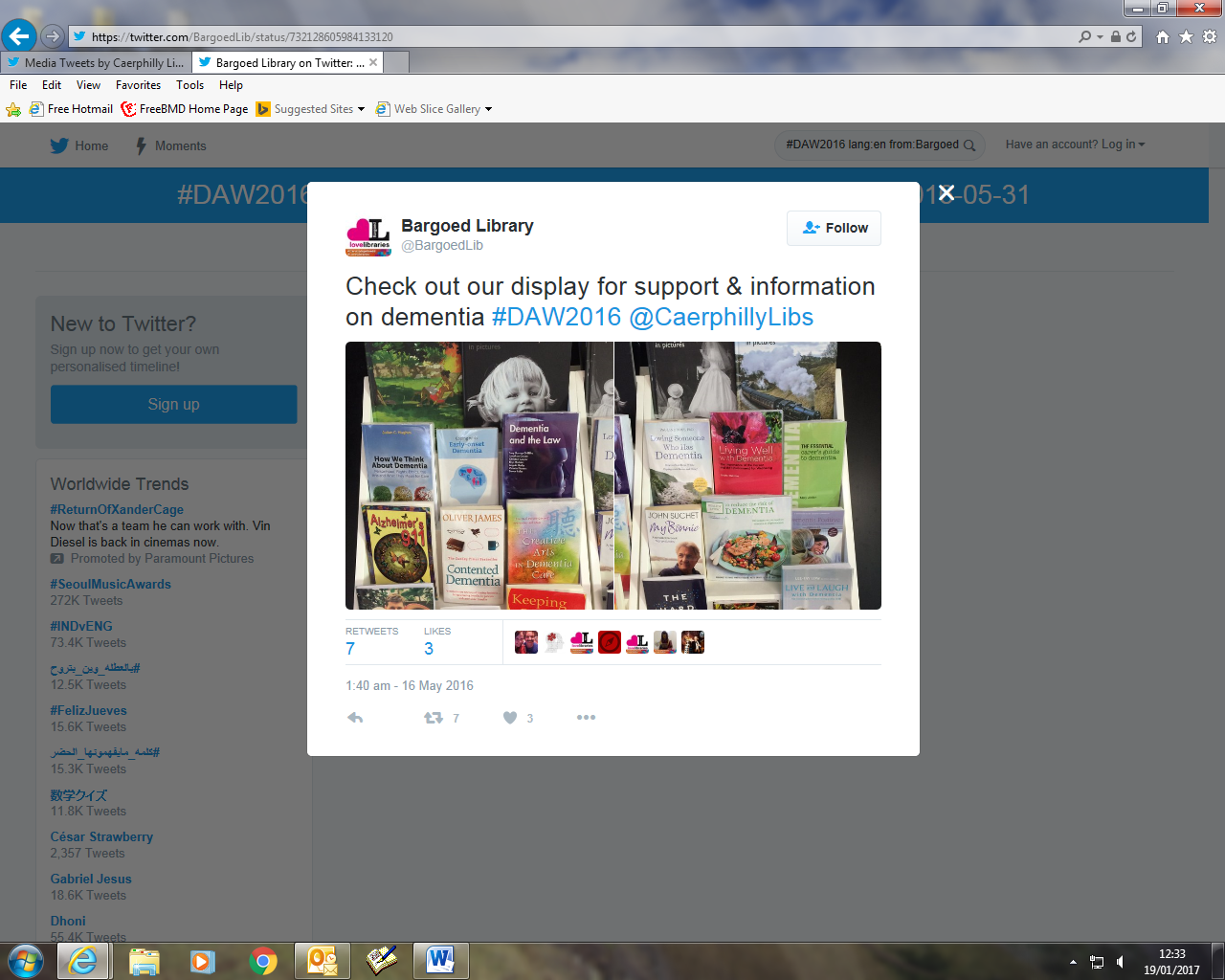 Image 2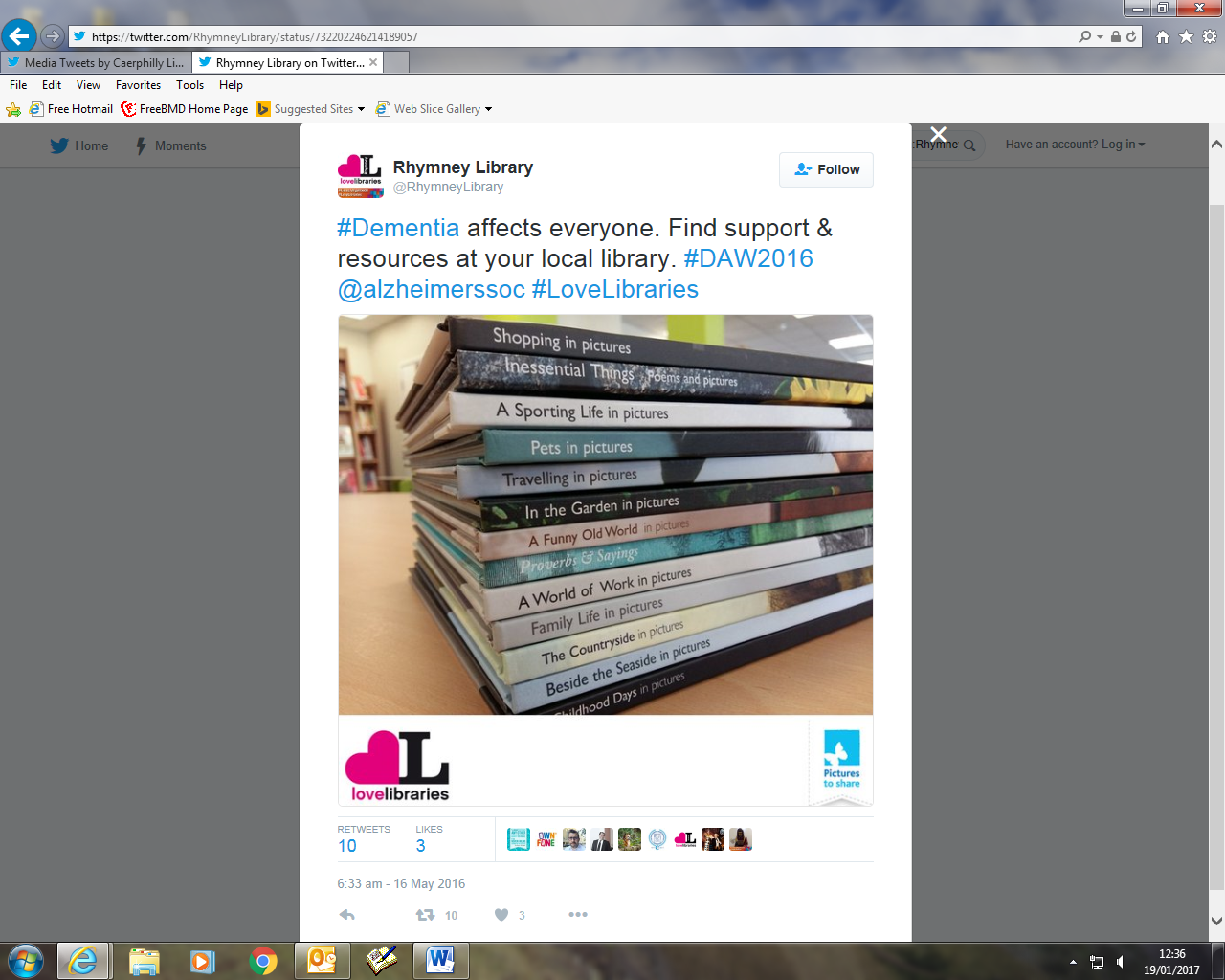 Image 3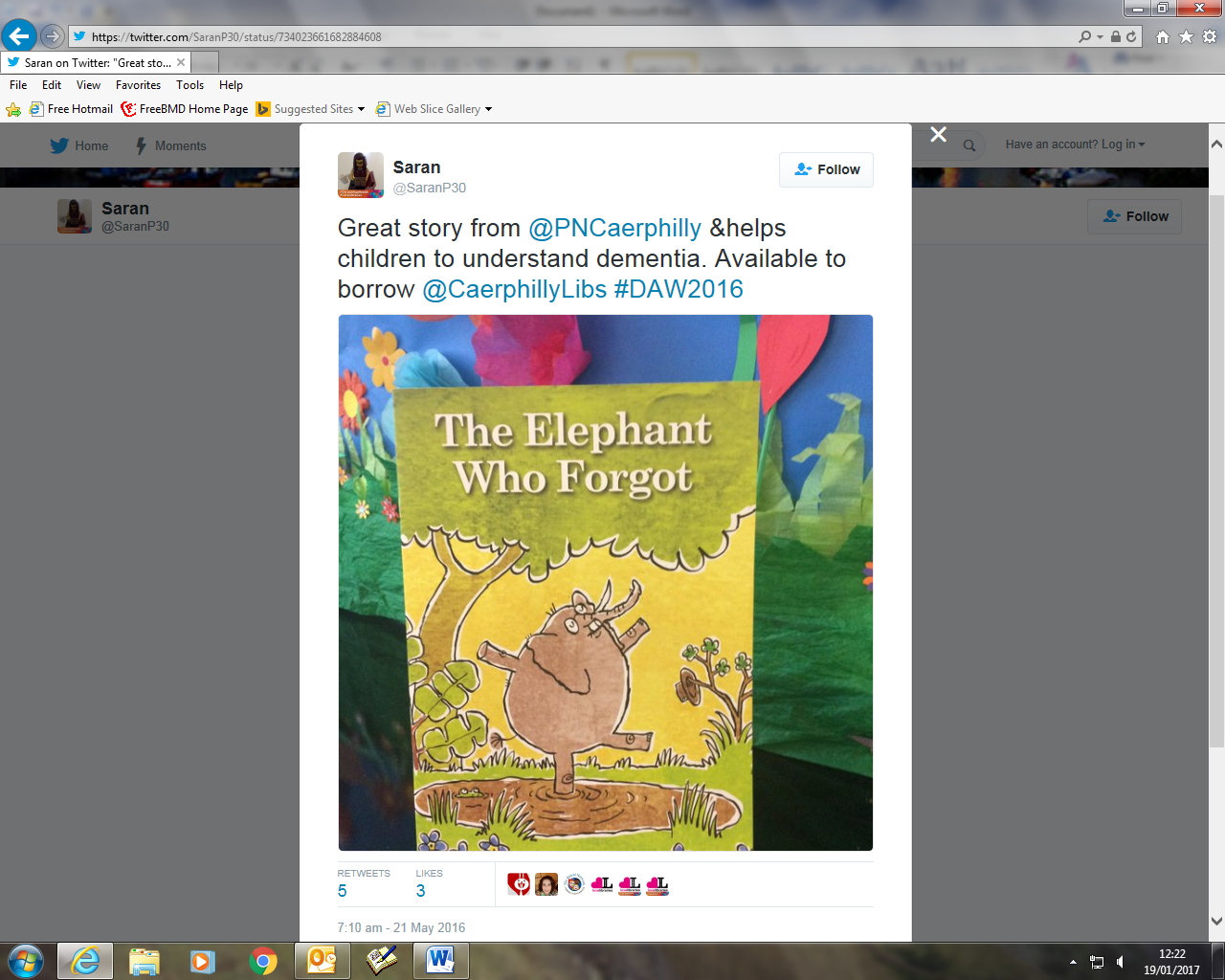 Image 4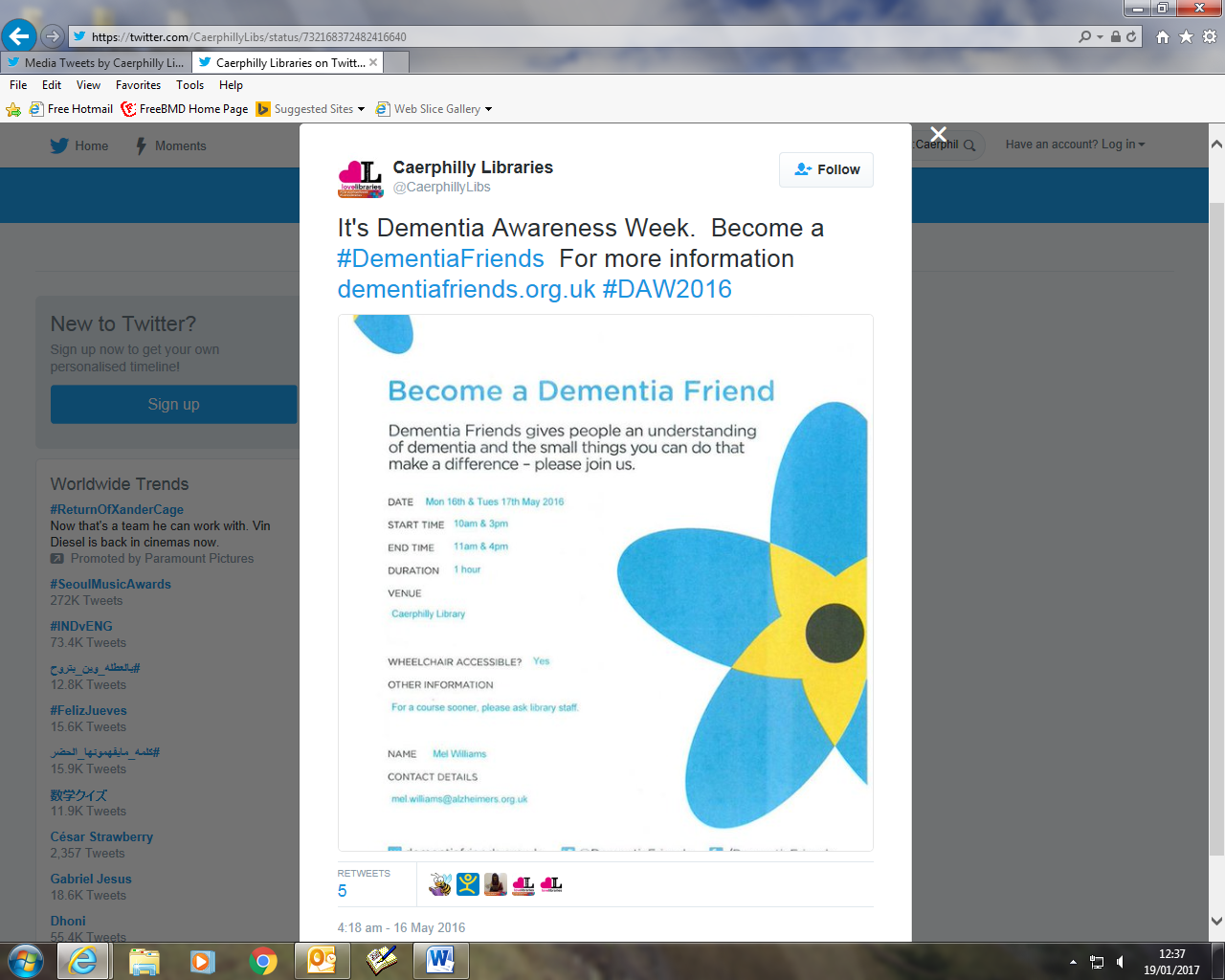 Image 5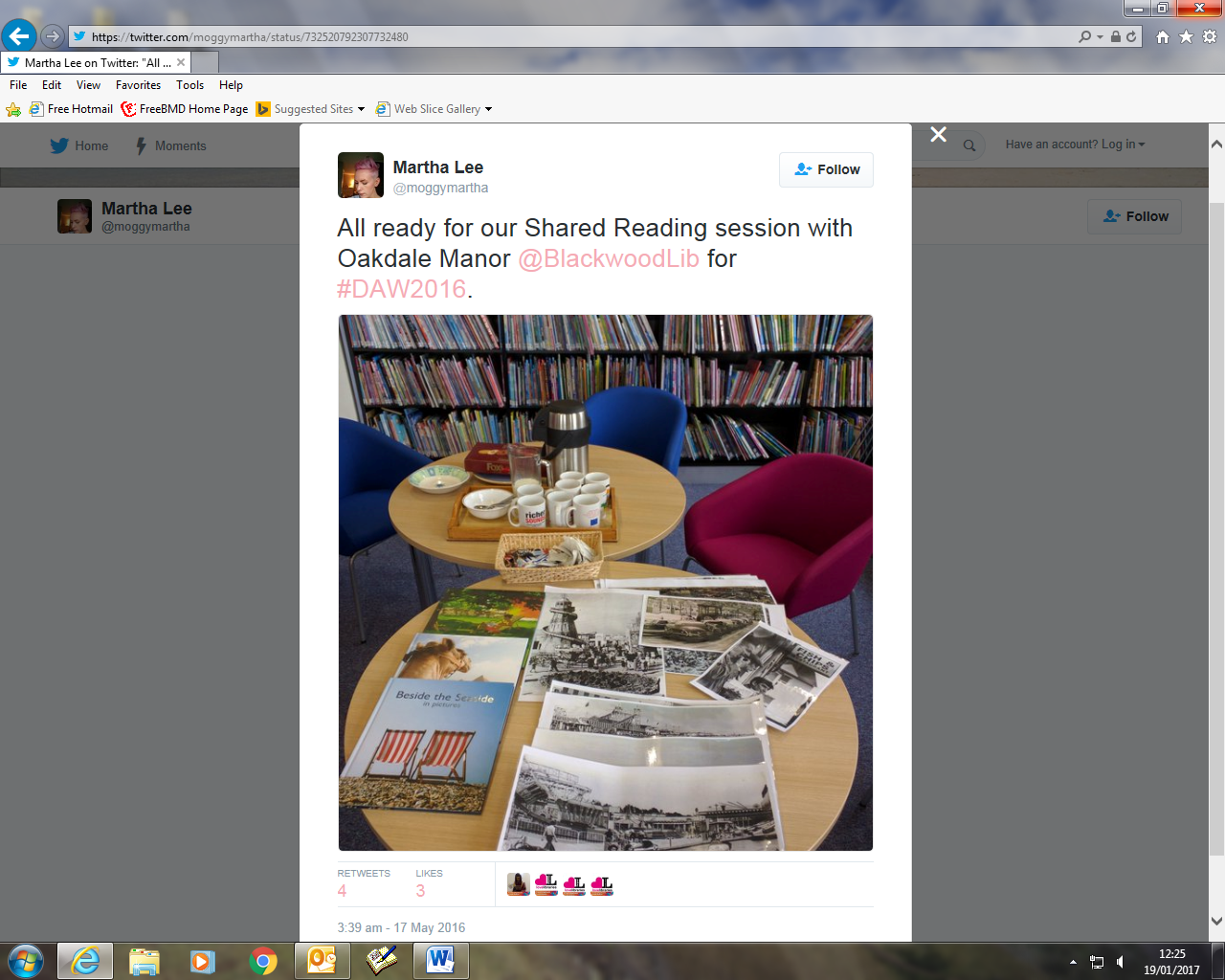 Image 6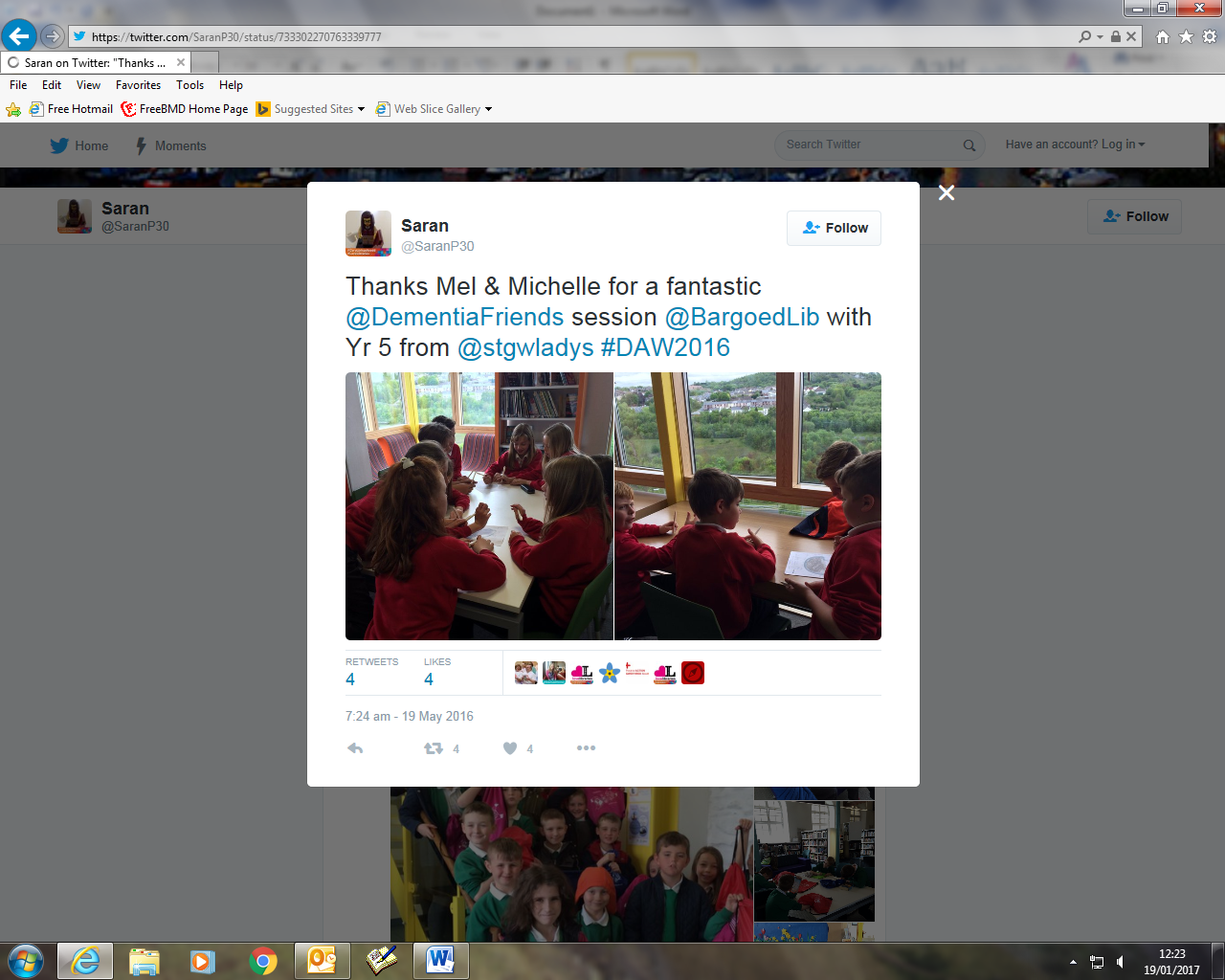 Image 7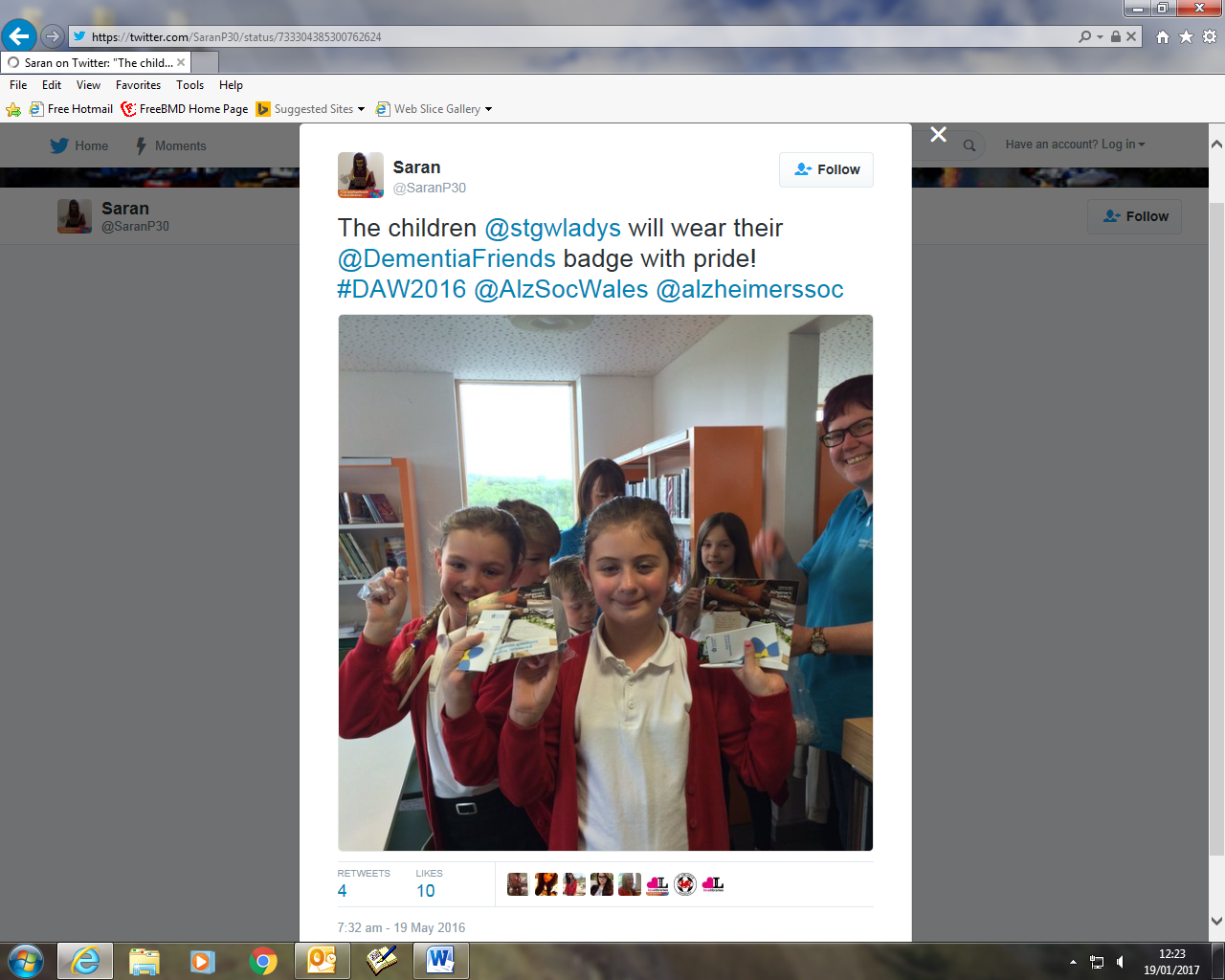 Image 8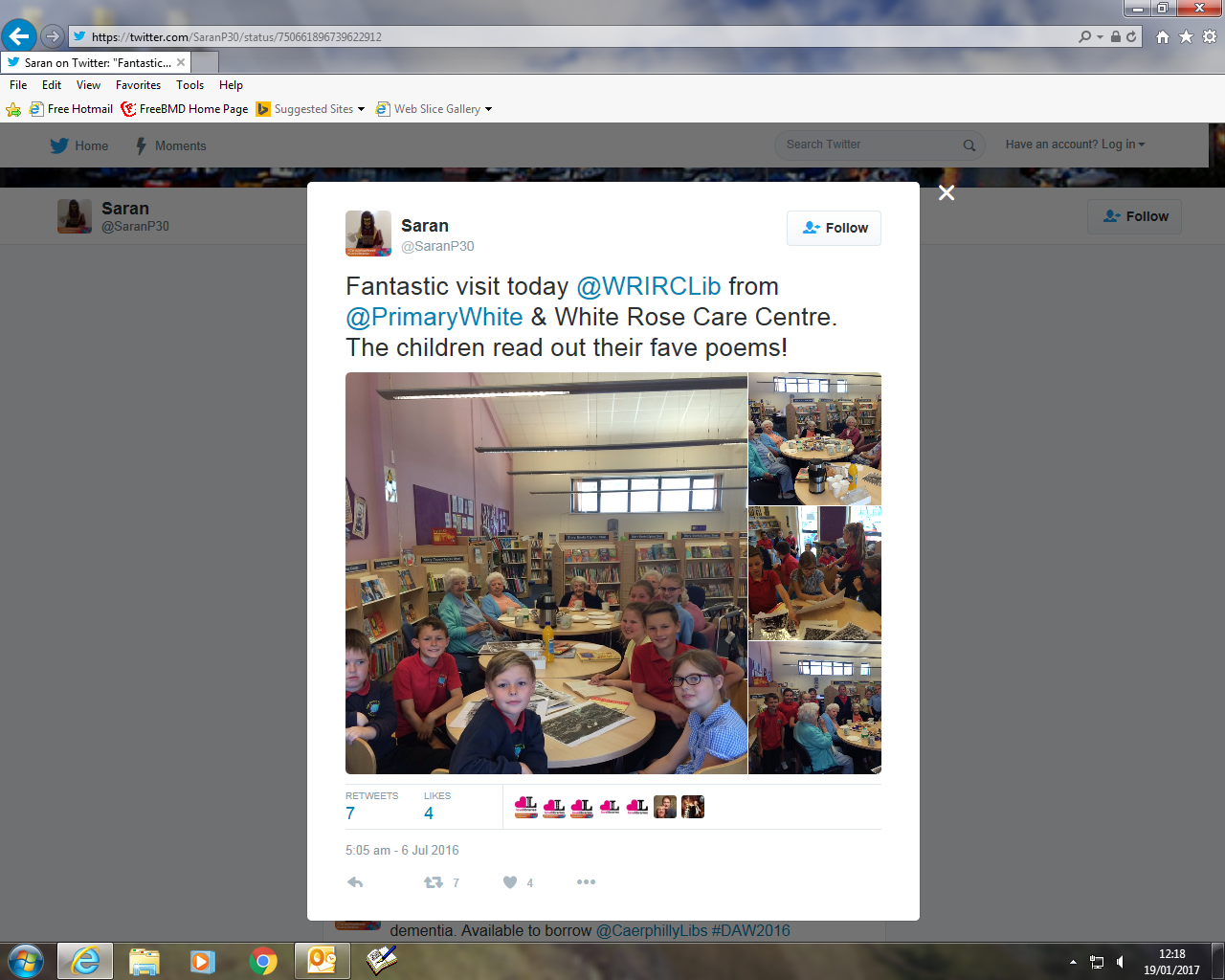 